PIANO DI LAVORO ANNUALE DEL DOCENTE A.S. 2023/24Nome e cognome del/della docente: Milion Francesca	Disciplina insegnata: MassaggioLibro/i di testo in uso   il corpo in cabina e Tecnica professionale per le scuole di estetistaClasse e Sezione 3OIndirizzo di studio Operatore del benessere1. Competenze che si intendono sviluppare o traguardi di competenza(fare riferimento alle Linee Guida e ai documenti dei dipartimenti)Tali competenze e obiettivi sono stati individuati tenendo conto delle generali finalità educative e formative del nostro Istituto e delle decisioni dei Dipartimenti, dopo una attenta valutazione della situazione di partenza della classe e in continuità con il lavoro degli anni precedenti. Il C.d.C. ritiene che gli studenti debbano acquisire le competenze chiave di cittadinanza europee: comunicazione nella madrelingua;comunicazione nelle lingue straniere;La competenza matematica e competenze di base in scienza e tecnologia;competenza digitale;imparare a imparare: acquisire un metodo di studio, progettare, risolvere problemicompetenze sociali e civiche; collaborare e partecipare spirito di iniziativa e imprenditorialità; agire in modo autonomo e responsabileconsapevolezza ed espressione culturale, individuare collegamenti e relazioni, acquisire ed interpretare informazioniCominciare ad acquisire puntualità e affidabilità Le competenze saranno articolate facendo riferimento agli obiettivi relativi ai principali assi culturali.2. Descrizione di conoscenze e abilità, suddivise in percorsi didattici, evidenziando per ognuna quelle essenziali o minime (fare riferimento alle Linee Guida e ai documenti dei dipartimenti)Percorso 1Massaggio estetico circolatorio:Conosce la tecnica del massaggio estetico e i Prodotti per il massaggioEsegue la tecnica base del massaggioPercorso 2Massaggio connettivale:Tecniche di massaggio connettivale. Prodotti per il massaggio. Indicazione e controindicazioni del trattamento termaleEsegue la tecnica base del massaggioPercorso 3Massaggio emolinfatico:I prodotti e i metodi del massaggio emolinfatico.La manualità del massaggio. Controindicazioni e zone interdette al massaggioDeontologia professionale come strumento di lavoroAttua procedure adeguate nella relazione con il cliente e nella esecuzione del massaggio3. Attività o percorsi didattici concordati nel CdC a livello interdisciplinare - Educazione civica(descrizione di conoscenze, abilità e competenze che si intendono raggiungere o sviluppare) Progetto  IL MASSAGGIO IN GRAVIDANZA:Area: Sviluppo sostenibile - Supporto emotivo e fisicoMateria/e coinvolte: MASSAGGIODurata in ore: 4Periodo di massima di svolgimento (è possibile indicare anche "intero a.s.): 2 quadrimestreSono presenti esperti esterni: no4. Tipologie di verifica, elaborati ed esercitazioni [Indicare un eventuale orientamento personale diverso da quello inserito nel PTOF e specificare quali hanno carattere formativo e quale sommativo]Seguendo quanto disposto all’interno delle indicazioni della Regione Toscana riguardanti le U.F. dell’indirizzo IeFP Operatore del Benessere:Verifiche formative: test, domande dal posto, correzione dei compiti assegnati a casa, esercizi in classe. Prove pratiche con test motoriProve semistrutturateProve strutturateLe prove devono essere concordate preventivamente con le docenti di sostegno sulla base del PEI o PDP degli alunni che ne dispongono.Le verifiche orali devono essere programmate per i ragazzi che hanno un PEI o PDP e occorre segnarle sul registro elettronico visibili alla famiglia.Numero minimo di prove in ogni singola disciplina da effettuarsi:Nel primo periodo didattico (I quadrimestre): 2Nel secondo periodo didattico (II quadrimestre): 25. Criteri per le valutazioni (fare riferimento a tutti i criteri di valutazione deliberati nel Ptof aggiornamento triennale 22/25; indicare solo le variazioni rispetto a quanto inserito nel PTOF))Tutti i docenti si impegnano a verificare, attraverso la propria disciplina, il grado di conseguimento delle competenze e degli obiettivi trasversali sopra stabiliti. I risultati saranno discussi nei Consigli di Classe e comunicati agli studenti e alle famiglie attraverso scrutini e valutazioni interperiodali.Le prove delle singole discipline devono accertare in quale misura gli alunni stanno conseguendo gli obiettivi specifici6. Metodi e strategie didattiche (in particolare indicare quelle finalizzate a mantenere l’interesse, a sviluppare la motivazione all’apprendimento, al recupero di conoscenze e abilità, al raggiungimento di obiettivi di competenza)In allineamento con le indicazioni della Regione Toscana riguardanti le metodologie da utilizzare all’interno delle diverse U.F. dell’indirizzo IeFP Operatore del Benessere, il Consiglio concorda le seguenti strategie metodologiche comuni da mettere in atto per il conseguimento delle competenze e degli obiettivi trasversali formulati.Ogni lezione prevede momenti di lezione frontale o dialogata con predisposizione di schede e mappe per facilitare l'apprendimento.Potranno essere utilizzate le seguenti metodologie: cooperative learning, problem solving, peer tutoring, flipper classroom, didattica laboratoriale.Le principali attrezzature e materiali necessari in relazione alla metodologia didattica e alle finalità formative saranno: l'aula, la lim, le dispense.Pisa li 14/11/2023	                                   Il/la docente Milion Francesca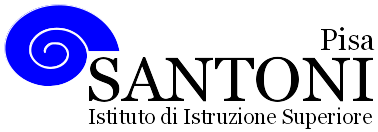 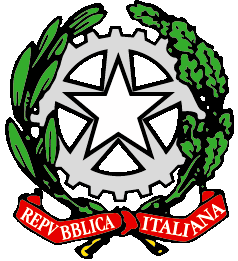 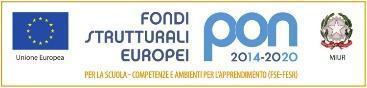 agraria agroalimentare agroindustria | chimica, materiali e biotecnologie | costruzioni, ambiente e territorio | sistema moda | servizi per la sanità e l'assistenza sociale | corso operatore del benessere | agenzia formativa Regione Toscana  IS0059 – ISO9001agraria agroalimentare agroindustria | chimica, materiali e biotecnologie | costruzioni, ambiente e territorio | sistema moda | servizi per la sanità e l'assistenza sociale | corso operatore del benessere | agenzia formativa Regione Toscana  IS0059 – ISO9001agraria agroalimentare agroindustria | chimica, materiali e biotecnologie | costruzioni, ambiente e territorio | sistema moda | servizi per la sanità e l'assistenza sociale | corso operatore del benessere | agenzia formativa Regione Toscana  IS0059 – ISO9001agraria agroalimentare agroindustria | chimica, materiali e biotecnologie | costruzioni, ambiente e territorio | sistema moda | servizi per la sanità e l'assistenza sociale | corso operatore del benessere | agenzia formativa Regione Toscana  IS0059 – ISO9001agraria agroalimentare agroindustria | chimica, materiali e biotecnologie | costruzioni, ambiente e territorio | sistema moda | servizi per la sanità e l'assistenza sociale | corso operatore del benessere | agenzia formativa Regione Toscana  IS0059 – ISO9001www.e-santoni.edu.ite-mail: piis003007@istruzione.ite-mail: piis003007@istruzione.itPEC: piis003007@pec.istruzione.itPEC: piis003007@pec.istruzione.it